Schema einer Raumanalyse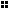 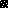 